Jermyn BoroughCouncil Meeting 10/27/2022The Jermyn Borough Council held a council meeting on Thursday, October 27,2022 at 7:00 pm in the Council Chambers of the Jermyn Borough Building, 440 Jefferson Ave. Jermyn, PA  18433.The meeting was called to order by Pro Tem Dan Markey with the Pledge of Allegiance.  On roll call, the following members were present: Frank Kulick(Telephonicly), Kevin Napoli, Jeff Morcom, Carl Tomaine, Dan Markey. Mayor Fuga, and Attorney represenitive Brendan Fitzgerald was also present. Trish Dabney, Robert Hunt, Bob Chase, KBA, NEIC, Jim Perry, Nicole Stephens, and Stanley Hallowich were absent.Minutes:  A motion was made by K. Napoli to accept the minutes of 9/15/22 as presented.  Seconded by J. Morcom.  All in favor, motion carried.Treasurer’s Report/Bills Payable:  S. Lee read the treasurer’s report:Current AssetsChecking/SavingsCapital Reserve - DPW 			10,727.54Capital Reserve - Police 			4,826.82Crime Watch Fund 		 	222.69General Fund – Community         	226,449.65General Fund – FNB	              		5,891.51Holiday Lights Fund 			1,424.09Investment - General Fund 		1,006.31Investment - Liquid Fuels 		33,975.79Investment - Paving Fund 		1,016.76Investment - Recycling 			5,027.35Investment - Refuse 			2,612.66Liquid Fuels - FNB 			31,001.65Petty Cash 				231.00Recreations Fund 			21,624.34Recycling - Community 			11,525.36Refuse Checking - FNB 			94,654.91Total Checking/Savings 			452,218.43Current LiabilitiesAccounts Payable200000 · Accounts Payable 		162,722.72Long Term Debt				245,818.13A motion was made to accept treasurer’s report and pay bills by C. Tomaine. Seconded by J. Morcom.  All members in favor.  Motion carried.Ratify Bill Paid on 10/3/22: Motion was made to except bills paid on 10/3/22 by J. Morcom. Seconded by K. Napoli. All in favor, motion carried.Correspondence:  D. Markey read a letter from Lackawanna County Association of Boroughs about their dinner and meeting that will be held November 17 at 6:30pm. D. Markey then read a letter from Penndot in regaurds to the boroughs estamated liquid fuels allocation for 2023. Followed by a letter from the Veterans Day Committee- About the Ceremony that will be held November 11th at the World Was I Veterans Park at 11 am. Public Comment: Robyn Smith – Advise that she will be running a Christmas light parade like in years past. With councils approvalA motion was made by J.Morcom to approve the Christmas Light Parade to be held December 10th at 6pm and use of the Gym.  Seconded by K. Napoli.  All in favor, motion carried.-7:15- Bob Chase arrived at the meetingGarbage Removal Bid Openings: D. Markey opened the first bid from GFL/County Waste with a bid amount of $1,337,400.00 and after proceeded to open the second bid from Mascaro who submitted a bid amount of $ 1,324,121.00 Both based off the bid Spes that where presented. After Bids where opened and read to council it was anounced that Mascaro came in at a lower Price, however council also found that the bid specs that had been sent out where not updated correctly in regaurds to the allternate bid section.Do to this council discussed Correcting the Bid Specs and having it Resent out for Bidding.  A motion was made by K. Napoli to Reject the submitted garbage bids and Re-Bid.  Seconded by J. Morcom. All in favor, motion carried.Professional Reports:  Police: AbsentFire: None EMA: NoneSolicitor: B. Fitzgerald advised they are still working on the properties on 427 Washington Ave, and a new address was found for a new property owner so a letter has been sent out.  The 423-425 address we are still working on locating the owners. Also, the Rushbrook creek Easements are starting to come in little by little. There is a property that is in the hands of Lackawanna County tax claim bureau, the solicitor’s office suggests for the borough to purchase this property direct to save on legal costs. A motion was made by J. Morcom to draw up a resolution to allow the solicitors office to collect the approriate paperwork to purchase this property.  Seconded by C. Tomaine. All in favor, motion carried.A motion was made by K. napoli for a resolution to allow for two meeting events for the Rushbrook Creek Easments to be advertised .  Seconded by C. Tomaine. All in favor, motion carried.Code Enforcement: AbsentGrants: NoneZoning: B. Chase no major projects going on in town just basic zoning permits for fences. Engineer: AbsentTax Collector: Absent Mayor: None Committee Reports: Planning Commission: NonePublic Safety: NoneFinance: C. Tomaine we submitted our changes for the insurance renewal quoteShade Tree: NoneGrants: NoneMS4: NoneDPW: We have a tree on Davis Ct. that is dead and needs to come down. It is too large for DPW to take it down so we need to try and get some quotes.  Mellow Court: The Borough received three quotes for the retention pipe, consisting of Mobilization, provide installation of 100LF of 36” perforated HDPE pipe, Installation of 2 concrete precast inlets, Backfilling pipe with aashto #57 Stone, Placement and compaction of 2A modified for road subbase. First quote was from Machiesky Construction for $21,300.00, Second quote from ABC Construction for $23,200.00, and the third quote from Rock Bottom Construction for $23,500.00. A motion was made by J. Morcom to award the Mellow Court project to Machiesky Construction At a price of $21,300.00.  Seconded by K. Napoli. All in favor, motion carried.Recreations: None Chicken Ordinance:  A motion was made by J. Morcom to pass Ordinance #07-2022 to allow the max amount of Hens to eight from four.  Seconded by K. Napoli. All in favor, motion carried.Mayor Chelik: D. Markey read a letter that will me sent to Mayor Chelik on behalf of Jermyn borough council, and requested everyone to sign. American Rescue Fund Dollars:  A motion was made by J. Morcom to conditionally allow $25,000.00 from the Ameriacan Rescue Funds to be split up evenly for $5,000.00 to go to each of the five active nonprofit churches with in the town.  Seconded by K. Napoli. All in favor, motion carried.Regional Police:  K. Napoli advised they attended the meeting that was help, and council agrees that this would cost the borough way too much more money and to possibly have less service. A motion was made by K. Napoli to send a letter that Jermyn borough is backing out of the Regional police proposition.  Seconded by J. Morcom. All in favor, motion carried.Comcast Update: The project is going well and they plan to have part of the town to be up by the end of November, and the whole town by the end of the year. LSA Grant Resolution 10-2022- Woodlands Sewer & Paving project Phase 2: A motion was made by C. Tomaine to pass resolution 10-2022 for an LSA Grant Woodlands Sewer & Paving Project Phase 2 for the amount of $292,000.00. Seconded by K. Napoli.  All in favor, motion carriedNew Business:  NoneAdjournment:   A motion was made to adjourn by J. Morcom.  Seconded by K. Napoli.  All members in favor.  The meeting adjourned at 7:58pm.Respectfully submitted,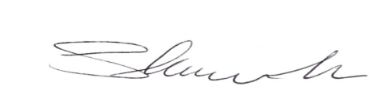 Shannon Lee, Secretary/ Treasurer